　　　　日　　　　　　　　　　　　　　　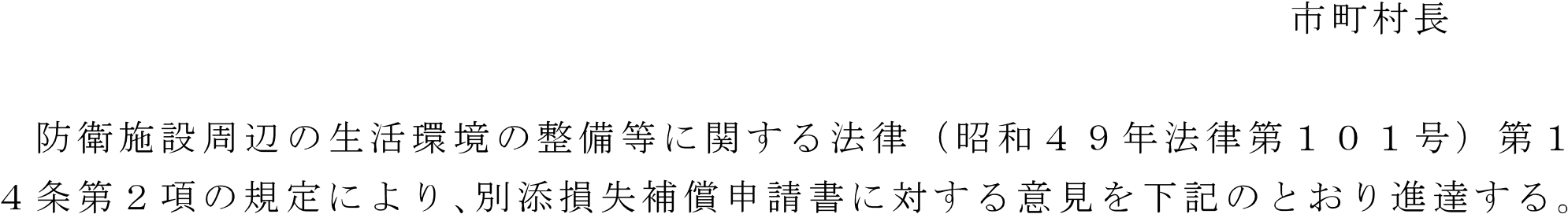 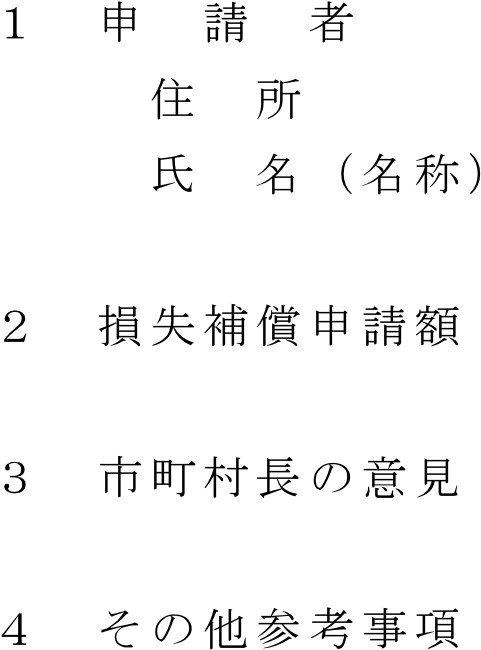 